Р Е Ш Е Н И Е К Ы В К Ö Р Т Ö ДО внесении изменений в Уставмуниципального образования городского поселения «Печора»Руководствуясь статьей 44 Федерального закона от 06 октября 2003 года № 131-ФЗ «Об общих принципах организации местного самоуправления в Российской Федерации», Федеральным законом от 21 июля 2005 года № 97-ФЗ «О государственной регистрации уставов муниципальных образований», Совет городского поселения «Печора» р е ш и л:1. Внести в Устав муниципального образования городского поселения «Печора» изменения согласно приложению.2. Главе городского поселения «Печора» направить изменения в Устав муниципального образования городского поселения «Печора» в регистрирующий орган в течение 15 дней для его государственной регистрации.3. Настоящее решение вступает в силу в порядке, установленном законодательством Российской Федерации.Глава городского поселения «Печора»                                                      В. А. АнищикПриложениек решению Совета городского поселения «Печора»от «__»______ 2015  года №    ___Изменения в Устав муниципального образования городского поселения «Печора»По тексту Устава слово «город» в соответствующем падеже заменить словами «городское поселение «Печора»» в соответствующем падеже.По тексту Устава слова «город Печора» в соответствующем падеже заменить словами «городское поселение «Печора»» в соответствующем падеже.По тексту Устава слова «поселение «Печора»» в соответствующем падеже заменить словами «городское поселение «Печора»» в соответствующем падеже.По тексту Устава слово «поселение» в соответствующем падеже заменить словами «городское поселение «Печора»» в соответствующем падеже.По тексту Устава слова «совет города» в соответствующем падеже заменить словами «Совет городского поселения «Печора»» в соответствующем падеже.По тексту Устава слова «совет города Печора» в соответствующем падеже заменить словами «Совет городского поселения «Печора»» в соответствующем падеже.По тексту Устава слова «совет поселения» в соответствующем падеже заменить словами «Совет городского поселения «Печора»» в соответствующем падеже.По тексту Устава слова «глава поселения» в соответствующем падеже заменить словами «глава городского поселения «Печора»» в соответствующем падеже.По тексту Устава слова «глава города Печора» в соответствующем падеже заменить словами «глава городского поселения «Печора»» в соответствующем падеже.Статью 10 изложить в следующей редакции:«Статья 10. Вопросы местного значения городского поселения «Печора»К вопросам местного значения городского поселения «Печора» относятся:1) составление и рассмотрение проекта бюджета городского поселения «Печора», утверждение и исполнение бюджета городского поселения «Печора», осуществление контроля за его исполнением, составление и утверждение отчета об исполнении бюджета городского поселения «Печора»;2) установление, изменение и отмена местных налогов и сборов городского поселения «Печора»;3) владение, пользование и распоряжение имуществом, находящимся в муниципальной собственности городского поселения «Печора»;4) организация в границах городского поселения «Печора» электро-, тепло-, газо- и водоснабжения населения, водоотведения, снабжения населения топливом в пределах полномочий, установленных законодательством Российской Федерации;5) дорожная деятельность в отношении автомобильных дорог местного значения в границах населенных пунктов городского поселения «Печора» и обеспечение безопасности дорожного движения на них, включая создание и обеспечение функционирования парковок (парковочных мест), осуществление муниципального контроля за сохранностью автомобильных дорог местного значения в границах населенных пунктов городского поселения «Печора», а также осуществление иных полномочий в области использования автомобильных дорог и осуществления дорожной деятельности в соответствии с законодательством Российской Федерации;6) обеспечение проживающих в городском поселении «Печора» и нуждающихся в жилых помещениях малоимущих граждан жилыми помещениями, организация строительства и содержания муниципального жилищного фонда, создание условий для жилищного строительства, осуществление муниципального жилищного контроля, а также иных полномочий органов местного самоуправления в соответствии с жилищным законодательством;7) создание условий для предоставления транспортных услуг населению и организация транспортного обслуживания населения в границах городского поселения «Печора»;8) участие в профилактике терроризма и экстремизма, а также в минимизации и (или) ликвидации последствий проявлений терроризма и экстремизма в границах городского поселения «Печора»;9) создание условий для реализации мер, направленных на укрепление межнационального и межконфессионального согласия, сохранение и развитие языков и культуры народов Российской Федерации, проживающих на территории городского поселения «Печора», социальную и культурную адаптацию мигрантов, профилактику межнациональных (межэтнических) конфликтов;10) участие в предупреждении и ликвидации последствий чрезвычайных ситуаций в границах городского поселения «Печора»;11) обеспечение первичных мер пожарной безопасности в границах населенных пунктов городского поселения «Печора»;12) создание условий для обеспечения жителей городского поселения «Печора» услугами связи, общественного питания, торговли и бытового обслуживания;13) организация библиотечного обслуживания населения, комплектование и обеспечение сохранности библиотечных фондов библиотек городского поселения «Печора»;14) создание условий для организации досуга и обеспечения жителей городского поселения «Печора» услугами организаций культуры;15) сохранение, использование и популяризация объектов культурного наследия (памятников истории и культуры), находящихся в собственности городского поселения «Печора», охрана объектов культурного наследия (памятников истории и культуры) местного (муниципального) значения, расположенных на территории городского поселения «Печора»;16) создание условий для развития местного традиционного народного художественного творчества, участие в сохранении, возрождении и развитии народных художественных промыслов в городском поселении «Печора»;17) обеспечение условий для развития на территории городского поселения «Печора» физической культуры и массового спорта, организация проведения официальных физкультурно-оздоровительных и спортивных мероприятий городского поселения «Печора»;18) создание условий для массового отдыха жителей городского поселения «Печора» и организация обустройства мест массового отдыха населения, включая обеспечение свободного доступа граждан к водным объектам общего пользования и их береговым полосам;19) формирование архивных фондов городского поселения «Печора»;20) организация сбора и вывоза бытовых отходов и мусора;21) утверждение правил благоустройства территории городского поселения «Печора», устанавливающих в том числе требования по содержанию зданий (включая жилые дома), сооружений и земельных участков, на которых они расположены, к внешнему виду фасадов и ограждений соответствующих зданий и сооружений, перечень работ по благоустройству и периодичность их выполнения; установление порядка участия собственников зданий (помещений в них) и сооружений в благоустройстве прилегающих территорий; организация благоустройства территории городского поселения «Печора» (включая освещение улиц, озеленение территории, установку указателей с наименованиями улиц и номерами домов, размещение и содержание малых архитектурных форм), а также использования, охраны, защиты, воспроизводства городских лесов, лесов особо охраняемых природных территорий, расположенных в границах населенных пунктов городского поселения «Печора»;22) утверждение генеральных планов городского поселения «Печора», правил землепользования и застройки, утверждение подготовленной на основе генеральных планов городского поселения «Печора» документации по планировке территории, выдача разрешений на строительство (за исключением случаев, предусмотренных Градостроительным кодексом Российской Федерации, иными федеральными законами), разрешений на ввод объектов в эксплуатацию при осуществлении строительства, реконструкции объектов капитального строительства, расположенных на территории городского поселения «Печора», утверждение местных нормативов градостроительного проектирования городского поселения «Печора», резервирование земель и изъятие, в том числе путем выкупа, земельных участков в границах городского поселения «Печора» для муниципальных нужд, осуществление муниципального земельного контроля за использованием земель городского поселения «Печора», осуществление в случаях, предусмотренных Градостроительным кодексом Российской Федерации, осмотров зданий, сооружений и выдача рекомендаций об устранении выявленных в ходе таких осмотров нарушений;23) присвоение адресов объектам адресации, изменение, аннулирование адресов, присвоение наименований элементам улично-дорожной сети (за исключением автомобильных дорог федерального значения, автомобильных дорог регионального или межмуниципального значения, местного значения муниципального района), наименований элементам планировочной структуры в границах городского поселения «Печора», изменение, аннулирование таких наименований, размещение информации в государственном адресном реестре;24) организация ритуальных услуг и содержание мест захоронения;25) организация и осуществление мероприятий по территориальной обороне и гражданской обороне, защите населения и территории городского поселения «Печора» от чрезвычайных ситуаций природного и техногенного характера;26) создание, содержание и организация деятельности аварийно-спасательных служб и (или) аварийно-спасательных формирований на территории городского поселения «Печора»;27) осуществление мероприятий по обеспечению безопасности людей на водных объектах, охране их жизни и здоровья;28) создание, развитие и обеспечение охраны лечебно-оздоровительных местностей и курортов местного значения на территории городского поселения «Печора», а также осуществление муниципального контроля в области использования и охраны особо охраняемых природных территорий местного значения;29) содействие в развитии сельскохозяйственного производства, создание условий для развития малого и среднего предпринимательства;30) организация и осуществление мероприятий по работе с детьми и молодежью в городском поселении «Печора»;31) осуществление в пределах, установленных водным законодательством Российской Федерации, полномочий собственника водных объектов, информирование населения об ограничениях их использования;32) осуществление муниципального лесного контроля;33) оказание поддержки гражданам и их объединениям, участвующим в охране общественного порядка, создание условий для деятельности народных дружин;34) предоставление помещения для работы на обслуживаемом административном участке городского поселения «Печора» сотруднику, замещающему должность участкового уполномоченного полиции;35) до 1 января 2017 года предоставление сотруднику, замещающему должность участкового уполномоченного полиции, и членам его семьи жилого помещения на период выполнения сотрудником обязанностей по указанной должности;36) оказание поддержки социально ориентированным некоммерческим организациям в пределах полномочий, установленных статьями 31.1 и 31.3 Федерального закона от 12 января 1996 года № 7-ФЗ «О некоммерческих организациях»;37) обеспечение выполнения работ, необходимых для создания искусственных земельных участков для нужд городского поселения «Печора», проведение открытого аукциона на право заключить договор о создании искусственного земельного участка в соответствии с федеральным законом;38) осуществление мер по противодействию коррупции в границах городского поселения «Печора»;39) участие в соответствии с Федеральным законом от 24 июля 2007 года № 221-ФЗ «О государственном кадастре недвижимости» в выполнении комплексных кадастровых работ.».11. Часть 1 статьи 10.1. изложить в следующей редакции:«1. Органы местного самоуправления городского поселения «Печора» имеют право на:1) создание музеев городского поселения «Печора»;3) совершение нотариальных действий, предусмотренных законодательством, в случае отсутствия в городском поселении «Печора» нотариуса;4) участие в осуществлении деятельности по опеке и попечительству;6) создание условий для осуществления деятельности, связанной с реализацией прав местных национально-культурных автономий на территории городского поселения «Печора»;7) оказание содействия национально-культурному развитию народов Российской Федерации и реализации мероприятий в сфере межнациональных отношений на территории городского поселения «Печора»;8) участие в организации и осуществлении мероприятий по мобилизационной подготовке муниципальных предприятий и учреждений, находящихся на территории городского поселения «Печора»;8.1) создание муниципальной пожарной охраны;9) создание условий для развития туризма;10) оказание поддержки общественным наблюдательным комиссиям, осуществляющим общественный контроль за обеспечением прав человека и содействие лицам, находящимся в местах принудительного содержания;11) оказание поддержки общественным объединениям инвалидов, а также созданным общероссийскими общественными объединениями инвалидов организациям в соответствии с Федеральным законом от 24 ноября 1995 года № 181-ФЗ «О социальной защите инвалидов в Российской Федерации»;12) создание условий для организации проведения независимой оценки качества оказания услуг организациями в порядке и на условиях, которые установлены федеральными законами;13) предоставление гражданам жилых помещений муниципального жилищного фонда по договорам найма жилых помещений жилищного фонда социального использования в соответствии с жилищным законодательством.».12. Статью 11 изложить в следующей редакции:«Статья 11. Полномочия органов местного самоуправления городского поселения «Печора» по решению вопросов местного значения1. В целях решения вопросов местного значения органы местного самоуправления городского поселения «Печора» обладают следующими полномочиями:1) принятие устава городского поселения «Печора» и внесение в него изменений и дополнений, издание муниципальных правовых актов;2) установление официальных символов городского поселения «Печора»;3) создание муниципальных предприятий и учреждений, осуществление финансового обеспечения деятельности муниципальных казенных учреждений и финансового обеспечения выполнения муниципального задания бюджетными и автономными муниципальными учреждениями, а также осуществление закупок товаров, работ, услуг для обеспечения муниципальных нужд;4) установление тарифов на услуги, предоставляемые муниципальными предприятиями и учреждениями, и работы, выполняемые муниципальными предприятиями и учреждениями, если иное не предусмотрено федеральными законами;5) регулирование тарифов на подключение к системе коммунальной инфраструктуры, тарифов организаций коммунального комплекса на подключение, надбавок к тарифам на товары и услуги организаций коммунального комплекса, надбавок к ценам (тарифам) для потребителей. Полномочия органов местного самоуправления городского поселения «Печора» по регулированию тарифов на подключение к системе коммунальной инфраструктуры, тарифов организаций коммунального комплекса на подключение, надбавок к тарифам на товары и услуги организаций коммунального комплекса, надбавок к ценам, тарифам для потребителей могут полностью или частично передаваться на основе соглашений между органами местного самоуправления городского поселения «Печора» и органами местного самоуправления муниципального района «Печора», в состав которого входит городское поселение «Печора»;6) полномочиями по организации теплоснабжения, предусмотренными Федеральным законом от 27.07.2010 года № 190-ФЗ «О теплоснабжении»;7) полномочиями в сфере водоснабжения и водоотведения, предусмотренными Федеральным законом от 07.12.2011 года № 416-ФЗ «О водоснабжении и водоотведении»;8) организационное и материально-техническое обеспечение подготовки и проведения муниципальных выборов, местного референдума, голосования по отзыву депутата, члена выборного органа местного самоуправления, выборного должностного лица местного самоуправления, голосования по вопросам изменения границ городского поселения «Печора», преобразования городского поселения «Печора»;9) принятие и организация выполнения планов и программ комплексного социально-экономического развития городского поселения «Печора», а также организация сбора статистических показателей, характеризующих состояние экономики и социальной сферы городского поселения «Печора», и предоставление указанных данных органам государственной власти в порядке, установленном Правительством Российской Федерации;10) разработка и утверждение программ комплексного развития систем коммунальной инфраструктуры городского поселения «Печора», программ комплексного развития транспортной инфраструктуры городского поселения «Печора», программ комплексного развития социальной инфраструктуры городского поселения «Печора», требования к которым устанавливаются Правительством Российской Федерации;11) учреждение печатного средства массовой информации для опубликования муниципальных правовых актов, обсуждения проектов муниципальных правовых актов по вопросам местного значения, доведения до сведения жителей городского поселения «Печора» официальной информации о социально-экономическом и культурном развитии городского поселения «Печора», о развитии его общественной инфраструктуры и иной официальной информации;12) осуществление международных и внешнеэкономических связей в соответствии с федеральными законами;13) организация профессионального образования и дополнительного профессионального образования выборных должностных лиц местного самоуправления, членов выборных органов местного самоуправления, депутатов Совета городского поселения «Печора», муниципальных служащих и работников муниципальных учреждений;14) утверждение и реализация муниципальных программ в области энергосбережения и повышения энергетической эффективности, организация проведения энергетического обследования многоквартирных домов, помещения в которых составляют муниципальный жилищный фонд в границах городского поселения «Печора», организация и проведение иных мероприятий, предусмотренных законодательством об энергосбережении и о повышении энергетической эффективности;15) иными полномочиями в соответствии с Федеральным законом от 06.10.2003 года № 131-ФЗ «Об общих принципах организации местного самоуправления в Российской Федерации» и настоящим Уставом.1.1. По вопросам, отнесенным в соответствии со статьей 14 Федерального закона от 06.10.2003 года № 131-ФЗ «Об общих принципах организации местного самоуправления в Российской Федерации» к вопросам местного значения, федеральными законами, настоящим Уставом, могут устанавливаться полномочия органов местного самоуправления по решению указанных вопросов местного значения, а в случае, предусмотренном частью 3 статьи 16.2 Федерального закона от 06 октября 2003 года № 131-ФЗ «Об общих принципах организации местного самоуправления в Российской Федерации», указанные полномочия могут устанавливаться законами Республики Коми.1.2. Законами Республики Коми может осуществляться перераспределение полномочий между органами местного самоуправления городского поселения «Печора» и органами государственной власти Республики Коми. Перераспределение полномочий допускается на срок не менее срока полномочий Государственного Совета Республики Коми. Такие законы Республики Коми вступают в силу с начала очередного финансового года.2. По решению Совета городского поселения «Печора» население может привлекаться к выполнению на добровольной основе социально значимых для городского поселения «Печора» работ (в том числе дежурств) в целях решения вопросов местного значения городского поселения «Печора».К социально значимым работам могут быть отнесены только работы, не требующие специальной профессиональной подготовки, в соответствии с действующим законодательством:1) участие в предупреждении и ликвидации последствий чрезвычайных ситуаций в границах городского поселения «Печора»;2) обеспечение первичных мер пожарной безопасности на территории городского поселения «Печора»;3) создание условий для массового отдыха жителей городского поселения «Печора» и организация обустройства мест массового отдыха городского поселения «Печора»;4) организация благоустройства и озеленения территории городского поселения «Печора», использования и охраны городских лесов, расположенных на территории городского поселения «Печора».К выполнению социально значимых работ привлекаются совершеннолетние трудоспособные жители городского поселения «Печора» в свободное от основной работы или учебы время на безвозмездной основе не более чем один раз в три месяца. Продолжительность социально значимых работ составляет не более четырех часов подряд.Организация и материально-техническое обеспечение проведения социально значимых работ осуществляется администрацией муниципального района «Печора».».13. В части 1 статьи 12 слова «Об общих принципах местного самоуправления в Российской Федерации» заменить словами «Об общих принципах организации местного самоуправления в Российской Федерации»».14. Статью 19 изложить в следующей редакции:«Статья 19. Территориальное общественное самоуправление1. Под территориальным общественным самоуправлением понимается самоорганизация граждан по месту их жительства на части территории городского поселения «Печора» для самостоятельного и под свою ответственность осуществления собственных инициатив по вопросам местного значения.Границы территории, на которой осуществляется территориальное общественное самоуправление, устанавливаются Советом городского поселения «Печора» по предложению населения, проживающего на данной территории.2. Территориальное общественное самоуправление осуществляется непосредственно населением посредством проведения собраний и конференций граждан, а также посредством создания органов территориального общественного самоуправления.3. Территориальное общественное самоуправление может осуществляться в пределах следующих территорий проживания граждан: подъезд многоквартирного жилого дома; многоквартирный жилой дом; группа жилых домов; жилой микрорайон, иные территории проживания граждан.4. Органы территориального общественного самоуправления избираются на собраниях или конференциях граждан, проживающих на соответствующей территории.5. Территориальное общественное самоуправление считается учрежденным с момента регистрации устава территориального общественного самоуправления администрацией муниципального района «Печора». Порядок регистрации устава территориального общественного самоуправления определяется настоящим Уставом и (или) нормативными правовыми актами Совета городского поселения «Печора».Территориальное общественное самоуправление в соответствии с его уставом может являться юридическим лицом и подлежит государственной регистрации в организационно-правовой форме некоммерческой организации.6. Собрание граждан по вопросам организации и осуществления территориального общественного самоуправления считается правомочным, если в нем принимают участие не менее одной трети жителей соответствующей территории, достигших шестнадцатилетнего возраста.Конференция граждан по вопросам организации и осуществления территориального общественного самоуправления считается правомочной, если в ней принимают участие не менее двух третей избранных на собраниях граждан делегатов, представляющих не менее одной трети жителей соответствующей территории, достигших шестнадцатилетнего возраста.7. К исключительным полномочиям собрания, конференции граждан, осуществляющих территориальное общественное самоуправление, относятся:1) установление структуры органов территориального общественного самоуправления;2) принятие устава территориального общественного самоуправления, внесение в него изменений и дополнений;3) избрание органов территориального общественного самоуправления;4) определение основных направлений деятельности территориального общественного самоуправления;5) утверждение сметы доходов и расходов территориального общественного самоуправления и отчета о ее исполнении;6) рассмотрение и утверждение отчетов о деятельности органов территориального общественного самоуправления.8. Органы территориального общественного самоуправления:1) представляют интересы населения, проживающего на соответствующей территории;2) обеспечивают исполнение решений, принятых на собраниях и конференциях граждан;3) могут осуществлять хозяйственную деятельность по благоустройству территории, иную хозяйственную деятельность, направленную на удовлетворение социально-бытовых потребностей граждан, проживающих на соответствующей территории, как за счет средств указанных граждан, так и на основании договора между органами территориального общественного самоуправления и органами местного самоуправления городского поселения «Печора» с использованием средств местного бюджета;4) вправе вносить в органы местного самоуправления городского поселения «Печора» проекты муниципальных правовых актов, подлежащие обязательному рассмотрению этими органами и должностными лицами местного самоуправления, к компетенции которых отнесено принятие указанных актов.9. В уставе территориального общественного самоуправления устанавливаются:1) территория, на которой оно осуществляется;2) цели, задачи, формы и основные направления деятельности территориального общественного самоуправления;3) порядок формирования, прекращения полномочий, права и обязанности, срок полномочий органов территориального общественного самоуправления;4) порядок принятия решений;5) порядок приобретения имущества, а также порядок пользования и распоряжения указанным имуществом и финансовыми средствами;6) порядок прекращения осуществления территориального общественного самоуправления.10. Дополнительные требования к уставу территориального общественного самоуправления органами местного самоуправления городского поселения «Печора» устанавливаться не могут.11. Порядок организации и осуществления территориального общественного самоуправления, условия и порядок выделения необходимых средств из местного бюджета определяются настоящим Уставом и (или) нормативными правовыми актами Совета городского поселения «Печора».».15. По тексту статьи 20 слова «Администрация города Печора» в соответствующем падеже заменить словами «администрация муниципального района «Печора»» в соответствующем падеже.16. В части 2 статьи 22 слова «представительный орган города Печора» в соответствующем падеже заменить словами «Совет городского поселения «Печора»» в соответствующем падеже.17. По тексту статьи 23 слова «представительный орган города Печора» в соответствующем падеже заменить словами «Совет городского поселения «Печора»» в соответствующем падеже.18. Пункт 2 части 1 статьи 27 изложить в следующей редакции:«2) Глава городского поселения «Печора» - председатель Совета поселения (далее-глава городского поселения «Печора»);».19. В пункте 4 части 1 статьи 27 слово «группа» заменить словом «комиссия».20. В абзаце 1 части 1 статьи 28 слова «четыре года» заменить словами «пять лет».21. Абзац 3 части 3 статьи 28 изложить в следующей редакции:«Заседание Совета городского поселения «Печора» не может считаться правомочным, если на нем присутствует менее 50 процентов от числа избранных депутатов. Решения до принятия Регламента Совета городского поселения «Печора» принимаются, если за них проголосовало более 50 процентов от установленного числа депутатов.».22. В части 3 статьи 29 слова «Председатель Совета города Печора» заменить словами «Глава городского поселения «Печора»».23. Часть 4 статьи 29 дополнить абзацем 2 следующего содержания:«В случае отсутствия главы городского поселения «Печора» или невозможности исполнения главой городского поселения «Печора» своих должностных обязанностей, должностные обязанности городского поселения «Печора» временно исполняет заместитель председателя Совета городского поселения «Печора».».24. Часть 1 статьи 30 дополнить пунктом 10 следующего содержания:«10) принятие решения об удалении главы городского поселения «Печора» в отставку.».25. Пункт 5 части 2 статьи 30 после слов «находящимися на территории» дополнить словами «городского поселения «Печора»».26. Пункт 8 части 2 статьи 30 исключить.27. Пункт 3 части 1 статьи 31 изложить в следующей редакции:«3) в случае преобразования городского поселения «Печора», осуществляемого в соответствии с частями 3, 3.2, 4 - 6, 6.1, 6.2, 7, 7.1 статьи 13 Федерального закона от 06 октября 2003 года № 131-ФЗ «Об общих принципах организации местного самоуправления в Российской Федерации», а также в случае упразднения городского поселения «Печора».».28. В пункте 8 части 10 статьи 32 слова «администрации города Печора» заменить словами «администрации муниципального района «Печора»».29. Статью 32 дополнить частью 5.1. следующего содержания:«5.1. Депутат Совета городского поселения «Печора» должен соблюдать ограничения и запреты и исполнять обязанности, которые установлены Федеральным законом от 25 декабря 2008 года N 273-ФЗ "О противодействии коррупции" и другими федеральными законами.».30. Дополнить Устав статьей 32.1 следующего содержания:«Статья 32.1. Гарантии осуществления полномочий депутатов Совета городского поселения «Печора», осуществляющим свои полномочия на постоянной и непостоянной основе1. Депутатам Совета городского поселения «Печора», осуществляющим полномочия на непостоянной основе, устанавливаются следующие гарантии:1) доступ к информации, необходимой для осуществления полномочий, в порядке, установленном муниципальными правовыми актами в соответствии с законодательством;2) предоставление служебного помещения, средств связи и необходимой оргтехники для осуществления полномочий;3) транспортное обслуживание, обеспечиваемое в связи с осуществлением полномочий, в порядке, установленном муниципальными правовыми актами;4) возмещение расходов по оплате услуг гостиниц или найму жилого помещения и дополнительных расходов, связанных с проживанием вне места постоянного жительства (суточные) в связи с осуществлением депутатских полномочий, а также по оплате услуг служебной телефонной связи и приобретению канцелярских товаров, связанных с осуществлением депутатских полномочий;5) возмещение расходов, связанных с использованием личного транспорта для осуществления своих полномочий, в размерах и порядке, установленных муниципальными правовыми актами;6) распространение информации в муниципальных средствах массовой информации об осуществлении своих полномочий в порядке, установленном муниципальными правовыми актами в соответствии с законодательством;7) подготовку, переподготовку и повышение квалификации.2. Депутатам Совета городского поселения «Печора», осуществляющим полномочия на постоянной основе, устанавливаются следующие гарантии:1) доступ к информации, необходимой для осуществления полномочий, в порядке, установленном муниципальными правовыми актами в соответствии с законодательством;2) предоставление служебного помещения, средств связи и необходимой оргтехники для осуществления полномочий;3) транспортное обслуживание, обеспечиваемое в связи с осуществлением полномочий, в порядке, установленном муниципальными правовыми актами;4) пенсионное обеспечение в соответствии с законодательством;5) возмещение расходов, связанных с использованием личного транспорта для осуществления своих полномочий, в размерах и порядке, установленных муниципальными правовыми актами;6) распространение информации в муниципальных средствах массовой информации об осуществлении своих полномочий в порядке, установленном муниципальными правовыми актами в соответствии с законодательством;7) предоставление медицинского обеспечения, в том числе после выхода на пенсию, в порядке и на условиях, установленных муниципальными правовыми актами;8) оплату один раз в год стоимости проезда в пределах Российской Федерации к месту отдыха и обратно в порядке, установленном муниципальными правовыми актами;9) подготовку, переподготовку и повышение квалификации3. Возмещение расходов, связанных с обеспечением гарантий, установленных частями 1 и 2 настоящей статьи, осуществляется за счет средств бюджета городского поселения «Печора». Порядок предоставления указанных гарантий устанавливается решением Совета городского поселения «Печора».».31. Часть 1 статьи 36 дополнить пунктом 14 следующего содержания:«14) изменения порядка формирования Совета городского поселения «Печора» в соответствии с частью 5 статьи 35 Федерального закона от 06 октября 2003 года № 131-ФЗ «Об общих принципах организации местного самоуправления в Российской Федерации».».32. Пункт 11 части 1 статьи 36 изложить в следующей редакции:«11) преобразования городского поселения «Печора», осуществляемого в соответствии с частями 3, 3.2, 4 - 6, 6.1, 6.2, 7, 7.1 статьи 13 Федерального закона от 06 октября 2003 года № 131-ФЗ «Об общих принципах организации местного самоуправления в Российской Федерации», а также в случае упразднения городского поселения «Печора»;».33. Часть 2 статьи 36 изложить в следующей редакции:«2. В случае досрочного прекращения полномочий главы городского поселения «Печора» его полномочия временно исполняет заместитель председателя Совета городского поселения «Печора».».34. Статью 36 дополнить частями 3,4 следующего содержания:«3. В случае, если избранный на муниципальных выборах глава городского поселения «Печора», полномочия которого прекращены досрочно на основании решения Совета городского поселения «Печора» об удалении его в отставку, обжалует в судебном порядке указанное решение, досрочные выборы главы городского поселения «Печора» не могут быть назначены до вступления решения суда в законную силу.4. Глава городского поселения «Печора», в отношении которого Советом городского поселения «Печора» принято решение об удалении его в отставку, вправе обратиться с заявлением об обжаловании указанного решения в суд в течение 10 дней со дня официального опубликования такого решения.Суд должен рассмотреть заявление и принять решение не позднее чем через 10 дней со дня подачи заявления.».35. Статью 39 Устава исключить.36. Название статьи 40 изложить в следующей редакции:«Контрольно-счетная комиссия».37. Абзац 1 части 1 статьи 40 изложить в следующей редакции:«1. В целях осуществления внешнего муниципального финансового контроля Советом городского поселения «Печора» образуется контрольно-счетная комиссия».38. По тексту статьи 40 слово «ревизионная» в соответствующем падеже заменить словом «счетная» в соответствующем падеже.39. Часть 6 статьи 42 после слов «инициативными группами граждан» дополнить словами «,Печорским межрайонным прокурором».40. В части 13 статьи 42 слова «Муниципальные правовые акты» заменить словами «Муниципальные нормативные правовые акты».41. Статью 42 дополнить частями 18,19 следующего содержания:«18. Муниципальные нормативные правовые акты, затрагивающие вопросы осуществления предпринимательской и инвестиционной деятельности, в целях выявления положений, необоснованно затрудняющих осуществление предпринимательской и инвестиционной деятельности, подлежат экспертизе, проводимой органами местного самоуправления в порядке, установленном муниципальными нормативными правовыми актами в соответствии с законом Республики Коми.19. Проекты муниципальных нормативных правовых актов, затрагивающие вопросы осуществления предпринимательской и инвестиционной деятельности, подлежат оценке регулирующего воздействия, проводимой органами местного самоуправления в порядке, установленном муниципальными нормативными правовыми актами в соответствии с законом Республики Коми.Оценка регулирующего воздействия проектов муниципальных нормативных правовых актов проводится в целях выявления положений, вводящих избыточные обязанности, запреты и ограничения для субъектов предпринимательской и инвестиционной деятельности или способствующих их введению, а также положений, способствующих возникновению необоснованных расходов субъектов предпринимательской и инвестиционной деятельности и местных бюджетов.».42. Часть 16 статьи 42 дополнить абзацем 2 следующего содержания:«Действие муниципального правового акта, не имеющего нормативного характера, незамедлительно приостанавливается принявшим (издавшим) его органом местного самоуправления или должностным лицом местного самоуправления в случае получения соответствующего предписания Уполномоченного при Президенте Российской Федерации по защите прав предпринимателей, выданного в соответствии с законодательством Российской Федерации об уполномоченных по защите прав предпринимателей. Об исполнении полученного предписания исполнительно-распорядительные органы местного самоуправления или должностные лица местного самоуправления обязаны сообщить Уполномоченному при Президенте Российской Федерации по защите прав предпринимателей в трехдневный срок, а представительные органы местного самоуправления - не позднее трех дней со дня принятия ими решения.».43. Статью 44 изложить в следующей редакции:«Статья 44. Муниципальное имущество1. В собственности городского поселения «Печора» может находиться:1) имущество, предназначенное для решения установленных Федеральным законом от 06 октября 2003 года № 131-ФЗ «Об общих принципах организации местного самоуправления в Российской Федерации» вопросов местного значения городского поселения «Печора»;2) имущество, предназначенное для осуществления отдельных государственных полномочий, переданных органам местного самоуправления городского поселения «Печора», в случаях, установленных федеральными законами и законами Республики Коми, а также имущество, предназначенное для осуществления отдельных полномочий органов местного самоуправления городского поселения «Печора», переданных им в порядке, предусмотренном частью 4 статьи 15 Федерального закона от 06 октября 2003 года № 131-ФЗ «Об общих принципах организации местного самоуправления в Российской Федерации»;3) имущество, предназначенное для обеспечения деятельности органов местного самоуправления городского поселения «Печора» и должностных лиц местного самоуправления, работников муниципальных предприятий и учреждений в соответствии с нормативными правовыми актами Совета городского поселения «Печора»;4) имущество, необходимое для решения вопросов, право решения которых предоставлено органам местного самоуправления городского поселения «Печора» федеральными законами и которые не отнесены к вопросам местного значения городского поселения «Печора»;5) имущество, предназначенное для решения вопросов местного значения в соответствии с частями 3 и 4 статьи 14, частью 3 статьи 16 и частями 2 и 3 статьи 16.2 Федерального закона от 06 октября 2003 года № 131-ФЗ «Об общих принципах организации местного самоуправления в Российской Федерации», а также имущество, предназначенное для осуществления полномочий по решению вопросов местного значения в соответствии с частями 1 и 1.1 статьи 17 Федерального закона от 06 октября 2003 года № 131-ФЗ «Об общих принципах организации местного самоуправления в Российской Федерации».2. В случаях возникновения у городского поселения «Печора» права собственности на имущество, не соответствующее требованиям части 1 статьи 50 Федерального закона от 06 октября 2003 года № 131-ФЗ «Об общих принципах организации местного самоуправления в Российской Федерации», указанное имущество подлежит перепрофилированию (изменению целевого назначения имущества) либо отчуждению. Порядок и сроки отчуждения такого имущества устанавливаются федеральным законом.».44. В части 3 статьи 50 слова «установленных Бюджетным кодексом Российской Федерации, Федеральным законом "Об общих принципах местного самоуправления в Российской Федерации"» заменить словами «бюджетным законодательством Российской Федерации, законодательством о налогах и сборах и законодательством об иных обязательных платежах».45. Статью 51 изложить в следующей редакции:« Статья 51. Доходы местного бюджетаФормирование доходов местного бюджета осуществляется в соответствии с бюджетным законодательством Российской Федерации, законодательством о налогах и сборах и законодательством об иных обязательных платежах.».46. Статью 52 изложить в следующей редакции:«Статья 52. Расходы местного бюджета1. Формирование расходов местного бюджета осуществляется в соответствии с расходными обязательствами городского поселения «Печора», устанавливаемыми и исполняемыми органами местного самоуправления городского поселения «Печора» в соответствии с требованиями Бюджетного кодекса Российской Федерации.2. Исполнение расходных обязательств городского поселения «Печора» осуществляется за счет средств местного бюджета в соответствии с требованиями Бюджетного кодекса Российской Федерации.».47. Часть 1 статьи 53 изложить в следующей редакции:«1. Формирование проекта бюджета городского поселения «Печора» осуществляет администрация муниципального района «Печора».».48. В части 1 статьи 54 слова «Администрация городского поселения «Печора» заменить словами «Администрация муниципального района «Печора»».49. В части 2 статьи 54 слова «Об общих принципах местного самоуправления в Российской Федерации» заменить словами «Об общих принципах организации местного самоуправления в Российской Федерации»».50. Статью 57 Устава изложить в следующей редакции:«Статья 57. Закупки для обеспечения муниципальных нужд1. Закупки товаров, работ, услуг для обеспечения муниципальных нужд осуществляются в соответствии с законодательством Российской Федерации о контрактной системе в сфере закупок товаров, работ, услуг для обеспечения государственных и муниципальных нужд.2. Закупки товаров, работ, услуг для обеспечения муниципальных нужд осуществляются за счет средств местного бюджета.».51. В статье 58 слова «представительным органом поселения» заменить словами «Советом городского поселения «Печора»».52. Части 1, 2 статьи 68 исключить._____________________________________________СОВЕТ ГОРОДСКОГО ПОСЕЛЕНИЯ «ПЕЧОРА»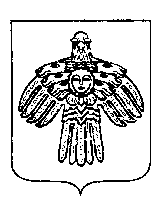 «ПЕЧОРА» КАР ОВМÖДЧÖМИНСА СÖВЕТг. Печора  Республика Коми  №   